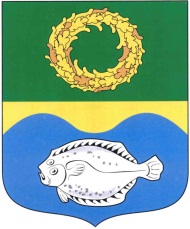 ОКРУЖНОЙ СОВЕТ ДЕПУТАТОВМУНИЦИПАЛЬНОГО ОБРАЗОВАНИЯ«ЗЕЛЕНОГРАДСКИЙ ГОРОДСКОЙ ОКРУГ» КАЛИНИНГРАДСКОЙ ОБЛАСТИ(второго созыва)   РЕШЕНИЕот 16 ноября 2021 года	                      № 118ЗеленоградскО награждении медалью «За заслуги перед Зеленоградским городским округом»       Заслушав и обсудив информацию председателя постоянной комиссии по местному самоуправлению, законодательству, регламенту, социальным вопросам и связям с общественностью А.Н. Васильева, в соответствии с Положением «О награждении медалью «За заслуги перед Зеленоградским городским округом», утвержденным решением окружного Совета депутатов муниципального образования «Зеленоградский городской округ» от 4 ноября 2016 года № 97 (с изменениями, внесенными решением окружного Совета депутатов Зеленоградского городского округа от 17.10.2018 г. № 258) окружной Совет депутатов муниципального образования «Зеленоградский городской округ»РЕШИЛ:Наградить медалью «За заслуги перед Зеленоградским городским округом» Дударева Николая Ивановича, 21 апреля 1959 года рождения, за высокое профессиональное мастерство и многолетний добросовестный труд.Решение вступает в силу со дня его подписания.Глава Зеленоградского городского округа                                           С.В. Кулаков